COLEGIO PALMARES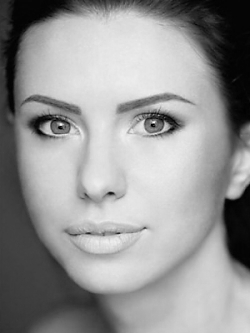 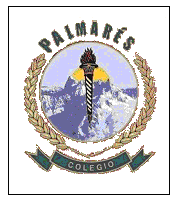 Visual ArtsThird Grade SecondaryTeacher: Miss Samanta González FaríasGuía N°2: Color como ExpresiónNombre………………………………………………..…… Grade…………………….... Date……………Objetivo:Utiliza el color como lenguaje visual para la expresión de emocionesObservando las imágenes proyectadas por la profesora, trata de interpretar como es ésta persona, recuerda justificar tu opinión, de acuerdo a colores, formas, luces, sombras y por último rasgos y miradas..  12 pts 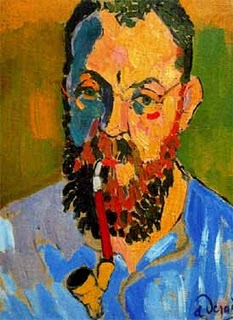 Retrato de Henri Matisse, André DèrainInterviene la siguiente foto, pintando sobre ella. Piensa en una emoción y representala a través del color. (rúbrica de evaluación adjunta)